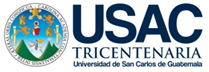 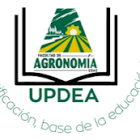 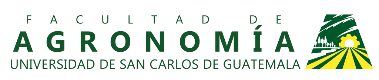 FACULTAD DE AGRONOMÍAFACULTAD DE AGRONOMÍAFACULTAD DE AGRONOMÍAFACULTAD DE AGRONOMÍAFACULTAD DE AGRONOMÍAFACULTAD DE AGRONOMÍAUNIDAD DE PLANIFICACIÓN Y DESARROLLO EDUCATIVO DE AGRONOMÍA UPDEAUNIDAD DE PLANIFICACIÓN Y DESARROLLO EDUCATIVO DE AGRONOMÍA UPDEAUNIDAD DE PLANIFICACIÓN Y DESARROLLO EDUCATIVO DE AGRONOMÍA UPDEAUNIDAD DE PLANIFICACIÓN Y DESARROLLO EDUCATIVO DE AGRONOMÍA UPDEAUNIDAD DE PLANIFICACIÓN Y DESARROLLO EDUCATIVO DE AGRONOMÍA UPDEAUNIDAD DE PLANIFICACIÓN Y DESARROLLO EDUCATIVO DE AGRONOMÍA UPDEACALENDARIO DE EXAMENES SEGUNDA RECUPERACIÓN PRIMER SEMESTRE 2020CALENDARIO DE EXAMENES SEGUNDA RECUPERACIÓN PRIMER SEMESTRE 2020CALENDARIO DE EXAMENES SEGUNDA RECUPERACIÓN PRIMER SEMESTRE 2020CALENDARIO DE EXAMENES SEGUNDA RECUPERACIÓN PRIMER SEMESTRE 2020CALENDARIO DE EXAMENES SEGUNDA RECUPERACIÓN PRIMER SEMESTRE 2020CALENDARIO DE EXAMENES SEGUNDA RECUPERACIÓN PRIMER SEMESTRE 2020A REALIZARSE DEL 10 AL 15 DE JULIO 2020VIERNES 10  DE JULIO  DE 2020LUNES 13 DE JULIO DE 2020MARTES 14 DE JULIO DE 2020MIERCOLES 15 JULIO  DE 2020A REALIZARSE DEL 10 AL 15 DE JULIO 2020VIERNES 10  DE JULIO  DE 2020LUNES 13 DE JULIO DE 2020MARTES 14 DE JULIO DE 2020MIERCOLES 15 JULIO  DE 2020A REALIZARSE DEL 10 AL 15 DE JULIO 2020VIERNES 10  DE JULIO  DE 2020LUNES 13 DE JULIO DE 2020MARTES 14 DE JULIO DE 2020MIERCOLES 15 JULIO  DE 2020A REALIZARSE DEL 10 AL 15 DE JULIO 2020VIERNES 10  DE JULIO  DE 2020LUNES 13 DE JULIO DE 2020MARTES 14 DE JULIO DE 2020MIERCOLES 15 JULIO  DE 2020A REALIZARSE DEL 10 AL 15 DE JULIO 2020VIERNES 10  DE JULIO  DE 2020LUNES 13 DE JULIO DE 2020MARTES 14 DE JULIO DE 2020MIERCOLES 15 JULIO  DE 2020A REALIZARSE DEL 10 AL 15 DE JULIO 2020VIERNES 10  DE JULIO  DE 2020LUNES 13 DE JULIO DE 2020MARTES 14 DE JULIO DE 2020MIERCOLES 15 JULIO  DE 2020CODIGO NOMBRE DEL CURSOCARRERASUBAREASECCIÓNHORA7407Gerencia de ventas y exportaciones / Ing. Virgilio Godínez IIAFAYCU16:00 A 18:009405Productos de segunda transformación Inga. Mónica AldanaIIAFCFYAU16:00 A 18:00707022EProducción Orgánica / Ing. Cesar GarcíaAISPAU16:00 A 18:00